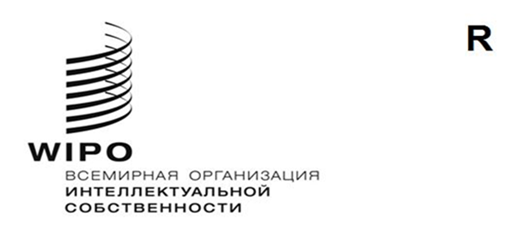 PCT/WG/15/7оригинал: анлгийскийдата: 31 августа 2022 г.Рабочая группа по Договору о патентной кооперации (PCT)Пятнадцатая сессияЖенева, 3 – 7 октября 2022 г.координация деятельности в области обучения патентных экспертовДокумент подготовлен Международным бюроаннотацияВ настоящем документе содержится отчет о ходе работы по улучшению координации деятельности в сфере обучения специалистов в области патентной экспертизы по существу, а также по разработке инструментов управления обучением таких специалистов.  В документе также рассматриваются вопросы технической помощи в области обучения экспертов, которые были доведены до сведения Международного бюро со времени проведения четырнадцатой сессии Рабочей группы по PCT и которые предлагаются для включения в предстоящий опрос для небольших и средних ведомств, который будет посвящен политике в области обучения, потребностям в технической помощи, а также организации предоставления такой помощи.введениеПредложение о развитии координации деятельности в области обучения патентных экспертов было рассмотрено на десятой сессии Рабочей группы по РСТ, состоявшейся 8–12 мая 2017 года в Женеве (см. документ PCT/WG/10/9).  В пункте 10 указанного документа приводится краткое описание недостатков текущей работы ведомств-поставщиков по оказанию поддержки в обучении патентных экспертов в развивающихся странах. Эти недостатки высветили необходимость повышения координации, призванной создать условия для того, чтобы отдельные патентные эксперты могли приобретать компетенции, необходимые для выполнения их должностных обязанностей, предложения ведомств-поставщиков соответствовали запросам конкретных экспертов или ведомств, осуществлялся контроль за участием в учебных мероприятиях и оценивались успехи в освоении новых знаний, учебные ресурсы использовались рационально, а сотрудничество бенефициаров и поставщиков в области обучения допускало возможность контроля и оценки.Для достижения этих целей в пункте 12 указанного документа было предложено использовать общие модели компетенций (МК), которые должны быть достаточно комплексными и подробными, с тем, чтобы позволять ведомствам определить индивидуальные учебные планы (модели необходимых профессиональных качеств) с учетом должностных инструкций отдельных экспертов и политики того или иного ведомства в области проведения экспертизы путем выбора соответствующих компетенций из общей модели. В интересах координации деятельности по обучению патентных экспертов в документе PCT/WG/10/9 предлагается создать систему управления обучением (СУО), обеспечивающую поддержку в управлении обучением, в частности в том, что касается составления учебных планов, отслеживания прогресса и проведения оценки, а также подготовки отчетности для руководителей, как указано в пунктах 15 и 16 вышеупомянутого документа.На тринадцатой и четырнадцатой сессиях Рабочей группы по PCT, состоявшихся соответственно в 2021 и 2022 годах, Международное бюро представило отчет о ходе разработки МК и СУО (документы PCT/WG/13/6 REV и PCT/WG/14/13).  С дополнительной информацией можно ознакомиться, просмотрев запись параллельного мероприятия на полях четырнадцатой сессии (см. https://www.wipo.int/meetings/en/details.jsp?meeting_id=64588).  Международное бюро сообщило, что представит отчет о ходе дальнейшей работы на сессии Рабочей группы в 2022 году.отчет о ходе работыВ ходе четырнадцатой сессии Рабочей группы сообщалось, что Филиппинское ведомство интеллектуальной собственности (IPOPHL) в сотрудничестве с Международным бюро приступило к разработке местного веб-сайта СУО на основе программного обеспечения с открытым исходным кодом Moodle в качестве системы «клиент-сервер», доступной для внутренних пользователей через интранет ведомства.  Проект получил дальнейшее развитие, и IPOPHL представит обновленную информацию на параллельном мероприятии на полях этой сессии Рабочей группы (см. пункт 10, ниже).Международное бюро также продолжило разработку тестового веб-сайта (https://icblm.moodlecloud.com) СУО в целях демонстрации использования СУО и некоторых ее функциональных возможностей для управления обучением на основе компетенций (см. комплекс курсов «Использование СУО для обучения экспертов и управления их служебной деятельностью», доступный для всех желающих на сайте https://icblm.moodlecloud.com/course/index.php?categoryid=7 в режиме гостевого доступа). В частности, в целях содействия обсуждению Рабочей группой предложения о создании хранилища электронных учебных ресурсов (см. документ PCT/WG/15/4) был разработан простой макет для демонстрации использования СУО в качестве платформы для доступа к электронным учебным ресурсам, предоставленным различными учреждениями-поставщиками.  Подробная информация о СУО будет представлена на параллельном мероприятии на полях этой сессии Рабочей группы (см. пункт 10, ниже).Тестовый веб-сайт включает дополнительные компоненты, такие как курс «Кооперация ведомств на национальной фазе PCT», цель которого заключается в получении навыков и знаний, необходимых для правильного использования результатов экспертиз, проведенных другими ведомствами в ходе национальной фазы. В настоящее время добавляются дополнительные примеры, иллюстрирующие различные вопросы, с которыми могут столкнуться эксперты при рассмотрении конкретных дел. Доступ к этому курсу и другим компонентам, требующим ответов от пользователей, возможен только после входа в систему; тестовые учетные записи с ограниченными правами могут быть предоставлены через Международное бюро.В настоящее время продолжается разработка МК и в сотрудничестве с Комитетом экспертов Союза МПК проводится обзор его части, касающейся патентной классификации (проект CE 523).Международное бюро и IPOPHL представят более подробную информацию о результатах работы на параллельном мероприятии, которое состоится во вторник, 4 октября 2022 года, в 13:00 по центрально-европейскому летнему времени (UTC+2).ОКАЗАНИЕ помощИ в разработке рамочных программ обучения экспертов и в управлении обучениеНа своей четырнадцатой сессии Рабочая группа обсудила различные аспекты оказания помощи в разработке рамочных программ обучения для сотрудников небольших и средних ведомств (см. пункты 16-20 документа PCT/WG/14/13).  Рабочая группа предложила Международному бюро провести среди этих ведомств опрос с учетом замечаний, высказанных в ходе сессии (см. пункт 56 резюме Председателя, документ PCT/WG/14/18, и пункты 177 – 186 отчета о сессии, документ PCT/WG/14/19).Термины «небольшое ведомство» и «среднее ведомство» можно рассматривать в контексте размера ведомства с точки зрения числа патентных экспертов.  В контексте управления обучением этих экспертов в документе PCT/WG/14/18 поясняется, что небольшие ведомства обычно не имеют ресурсов для поддержания собственной инфраструктуры обучения, и они обычно не нуждаются в столь регулярном обучении новых сотрудников, как средние ведомства.  Кроме того, могут наблюдаться определенные различия в потребностях небольших ведомств в обучении, например, большее внимание может уделяться разделению труда.  Такие ведомства будут по-прежнему зависеть от внешней поддержки в области обучения со стороны различных поставщиков.В качестве примера средних ведомств в документе PCT/WG/14/18 упоминаются ведомства пяти стран АСЕАН – Индонезии, Малайзии, Филиппин, Таиланда и Вьетнама, которые приступили к разработке устойчивых инфраструктур обучения для своих патентных экспертов начального уровня при содействии, в частности, Ведомства ИС Австралии и Европейского патентного ведомства.  Однако средним ведомствам все еще может требоваться внешняя поддержка для обучения сотрудников более высокого уровня, например, для обучения в конкретной технологической области. За прошедший год в Международное бюро поступила информация о потребностях в дальнейшем обучении, в частности, в обучении, выходящем за рамки начальной подготовки экспертов.  Один из запросов касался обучения в области искусственного интеллекта (ИИ) и получения экспертами не только знаний о патентоспособности ИИ, но и понимания научных концепций в технологической области, важность которой существенно возросла с тех пор, как многие эксперты завершили свое академическое образование. В других ведомствах также могут возникнуть потребности в подобном обучении для ознакомления экспертов с научными принципами развивающихся технологий.Другие потребности в обучении, о которых стало известно Международному бюро, касаются средних ведомств, выполняющих функции международных поисковых органов и органов международной предварительной экспертизы (МПО/ОМПЭ) или готовящихся к выполнению таких функций.  Централизация такого обучения позволила бы более эффективно удовлетворять потребности в периодическом обучении, например, специалистов менее обеспеченных ресурсами МПО специалистами более крупных МПО, а также обеспечила бы единство стандартов за счет обмена передовым опытом.В этой связи предлагается расширить круг предложенного ранее опроса и провести модифицированный опрос на предмет:наличия у ведомств политики в области обучения, методологии управления обучением и соответствующей инфраструктуры;потребности ведомств в технической помощи для разработки таких политики, методологии и инфраструктуры, особенно что касается небольших и средних ведомств;мнения этих ведомств о том, как можно организовать оказание такой технической помощи в целях разработки соответствующей политики в области обучения, методологии управления обучением и соответствующей инфраструктуры;специфических потребностей ведомств в помощи в области обучения со стороны внешних поставщиков;мнения ведомств о том, как можно своевременно и эффективно организовать оказание такой технической помощи в обучении экспертов начального уровня или в дальнейшем обучении в духе сотрудничества, и, в частности, какую роль должно играть Международное бюро;мнения потенциальных ведомств-поставщиков относительно оказания помощи прочим ведомствам в разработке устойчивой инфраструктуры обучения или относительно содействия удовлетворению выявленных потребностей в области обучения. Отчет О ПРОВЕДЕНИИ ОПРОСА И О ДАЛЬНЕЙШЕЙ РАБОТЕМеждународное бюро представит оценку в отношении предлагаемого опроса и доложит о ходе дальнейшей работы по координации деятельности в области обучения экспертов на будущих сессиях Рабочей группы.Рабочей группе предлагается:(i) 	принять к сведению содержание настоящего документа; и(ii)	прокомментировать предложение о проведении опроса, как указано в пункте 16 выше.[Конец документа]